                                                                              Проект подготовлен                                                                                                контрольным управлением	МУНИЦИПАЛЬНОЕ ОБРАЗОВАНИЕГОРОДСКОЙ ОКРУГ ГОРОД СУРГУТАДМИНИСТРАЦИЯ ГОРОДАПОСТАНОВЛЕНИЕ «____» _________ 2017 г.                                                                                 № ________О внесении изменений в постановление Администрации города от 05.02.2014 № 816 «Об утверждении границ прилегающих территорий к некоторым организациям, на которых не допускается розничная продажа алкогольной продукции»В соответствии с распоряжением Администрации города от 30.12.2005 № 3686 «Об утверждении Регламента Администрации города», в связи с кадровыми изменениями:Внести в постановление Администрации города от 05.02.2014 № 816                «Об утверждении границ прилегающих территорий к некоторым организациям, на которых не допускается розничная продажа алкогольной продукции»                           следующие изменения: 1.1. Пункт 1 постановления изложить в следующей редакции:«1. Утвердить границы прилегающих территорий, на которых не допускается розничная продажа алкогольной продукции, к следующим организациям: - муниципальное бюджетное дошкольное образовательное учреждение детский сад № 14 «Брусничка», расположенное по адресу: город Сургут, улица Мостостроителей, дом 2/2, согласно приложению 1;- муниципальное бюджетное дошкольное образовательное учреждение детский сад № 47 «Гусельки», расположенное по адресу: город Сургут, улица Дзержинского, дом 2/3, согласно приложению 2;- муниципальное бюджетное дошкольное образовательное учреждение детский сад № 63 «Катюша», расположенное по адресу: город Сургут, улица Островского,  дом 36, согласно приложению 3;- муниципальное бюджетное дошкольное образовательное учреждение детский сад № 74 «Филиппок», расположенное по адресу: город Сургут, улица Островского, дом 21/2, согласно приложению 4;- муниципальное бюджетное дошкольное образовательное учреждение детский сад № 90 «Незабудка», расположенное по адресу: город Сургут, проспект Ленина,                 дом 74/1, согласно приложению 5».1.2. В пункте 3 постановления слова «Сафиоллина А.М.» заменить словами «Жердева А.А.».1.3. Приложение 1 к постановлению изложить в новой редакции, согласно приложению 1 к настоящему постановлению.1.4. Приложение 2 к постановлению изложить в новой редакции, согласно приложению 2 к настоящему постановлению.1.5. Приложение 3 к постановлению изложить в новой редакции, согласно приложению 3 к настоящему постановлению.1.6. Приложение 4 к постановлению изложить в новой редакции, согласно приложению 4 к настоящему постановлению.1.7. Приложение 5 к постановлению изложить в новой редакции, согласно приложению 5 к настоящему постановлению.2. Управлению информационной политики опубликовать настоящее постановление в средствах массовой информации и разместить на официальном портале Администрации города.3. Контроль за выполнением постановления возложить на заместителя главы Администрации города Жердева А.А. Глава города                                                                                                   В.Н. ШуваловЛист согласования к проекту постановления Администрации города «О внесении изменений в муниципальный правовой акт»Согласовано:Разослать:КУУИППрокопович Ольга Владимировнател. (3462)52-80-60Приложение 1к постановлениюАдминистрации городаот ____________ № ________Схемаграниц прилегающей территории к муниципальному бюджетному дошкольному образовательному учреждению детскому саду № 14 «Брусничка»,город Сургут, улица Мостостроителей, дом 2/2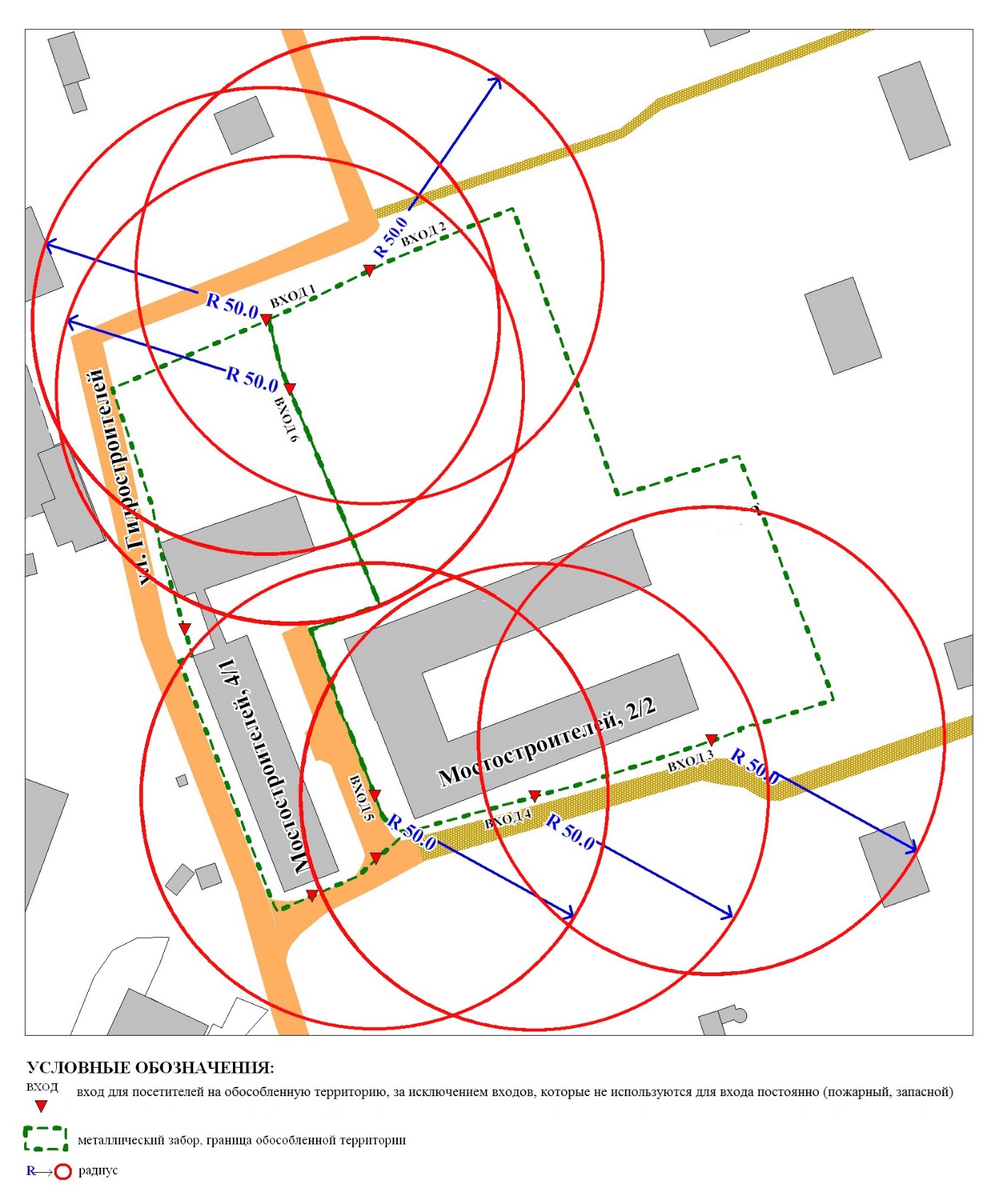 Приложение 2к постановлениюАдминистрации городаот ___________ № __________Схемаграниц прилегающей территории к муниципальному бюджетному дошкольному образовательному учреждению детскому саду № 47 «Гусельки»,город Сургут, улица Дзержинского, дом 2/3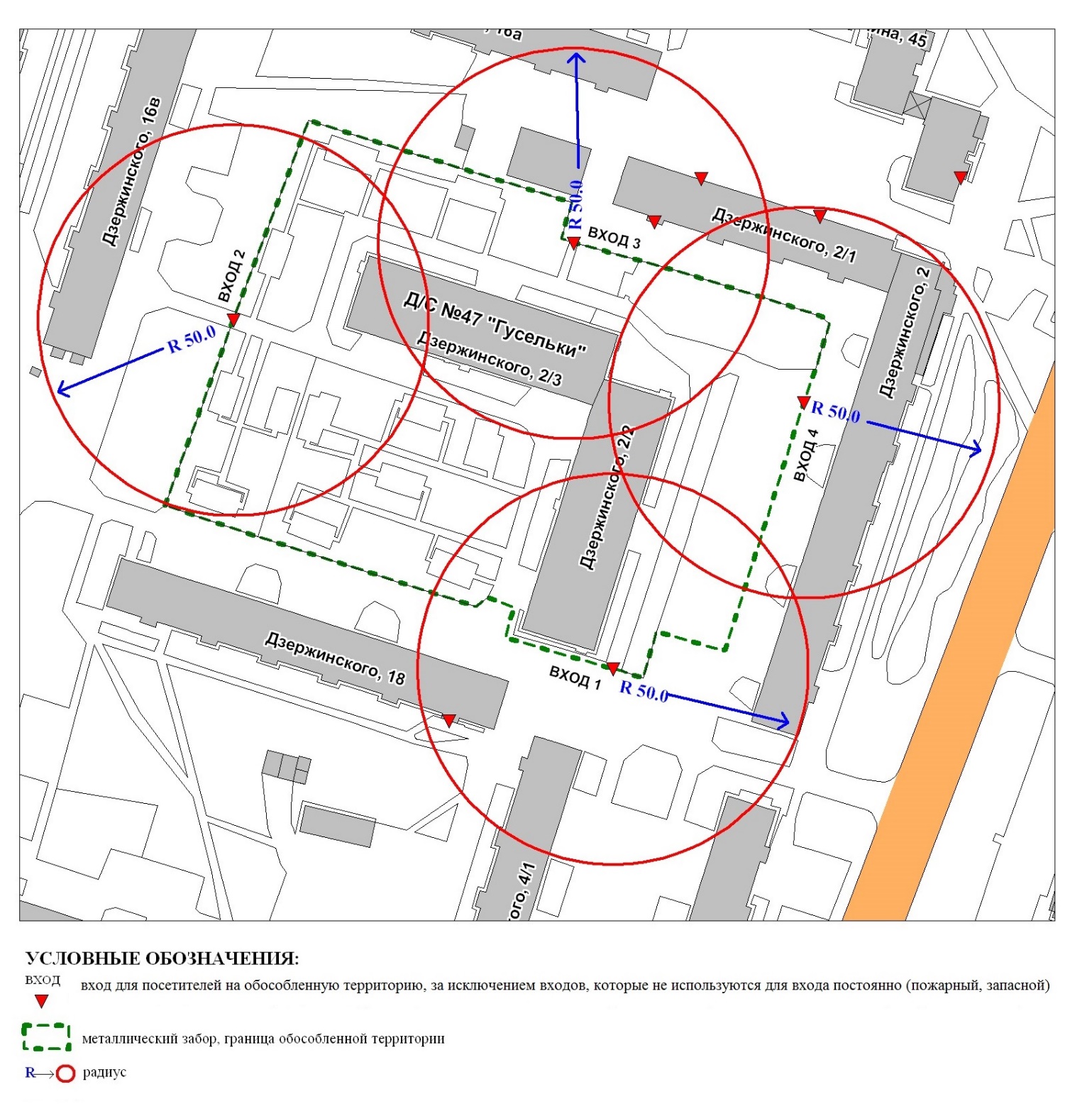 Приложение 3к постановлениюАдминистрации городаот ___________ № __________Схемаграниц прилегающей территории к муниципальному бюджетному дошкольному образовательному учреждению детскому саду № 63 «Катюша»,город Сургут, улица Островского, дом 36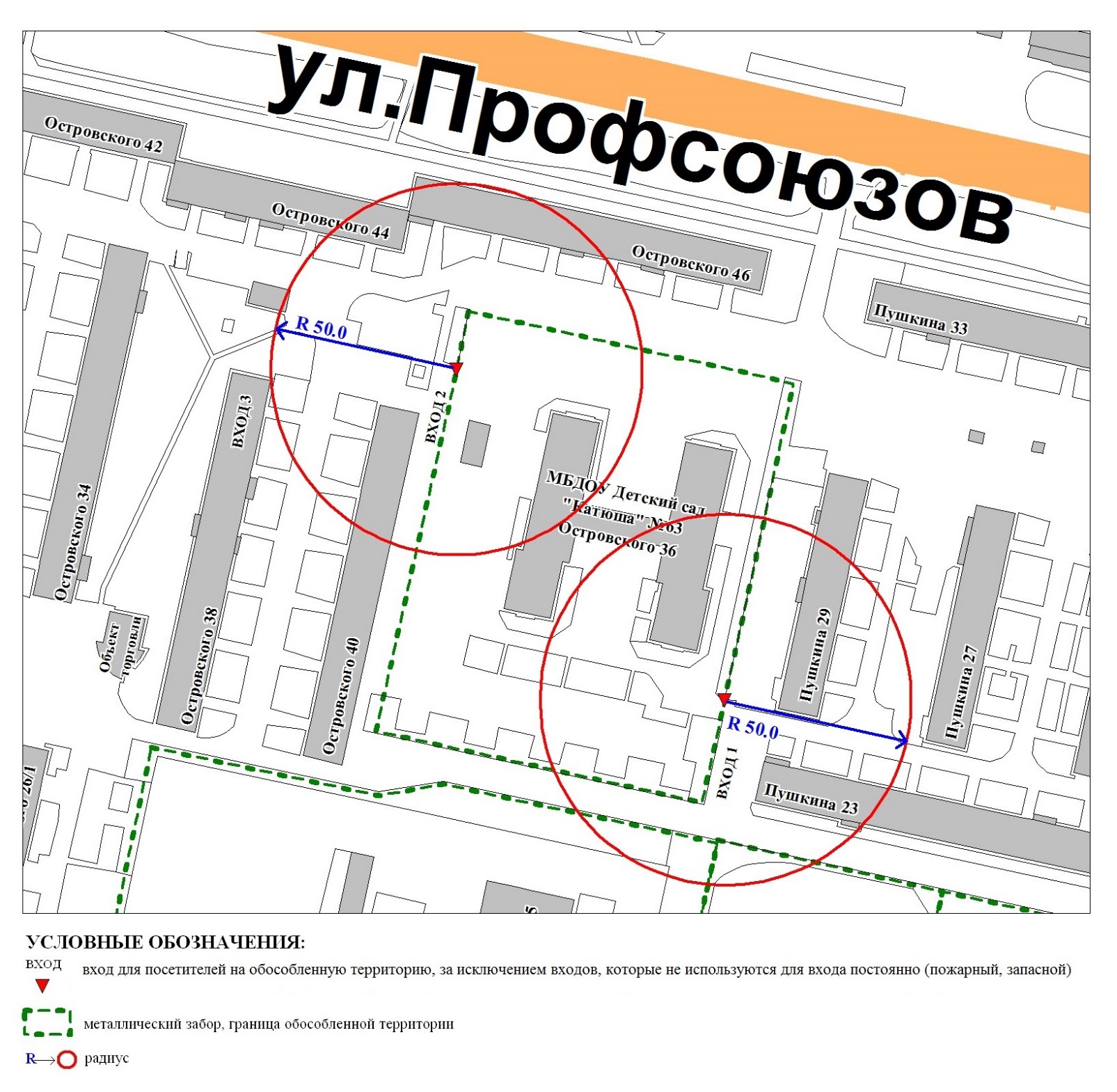 Приложение 4к постановлениюАдминистрации городаот ___________ № __________Схемаграниц прилегающей территории к муниципальному бюджетному дошкольному образовательному учреждению детскому саду № 74 «Филиппок»,город Сургут, улица Островского, дом 21/2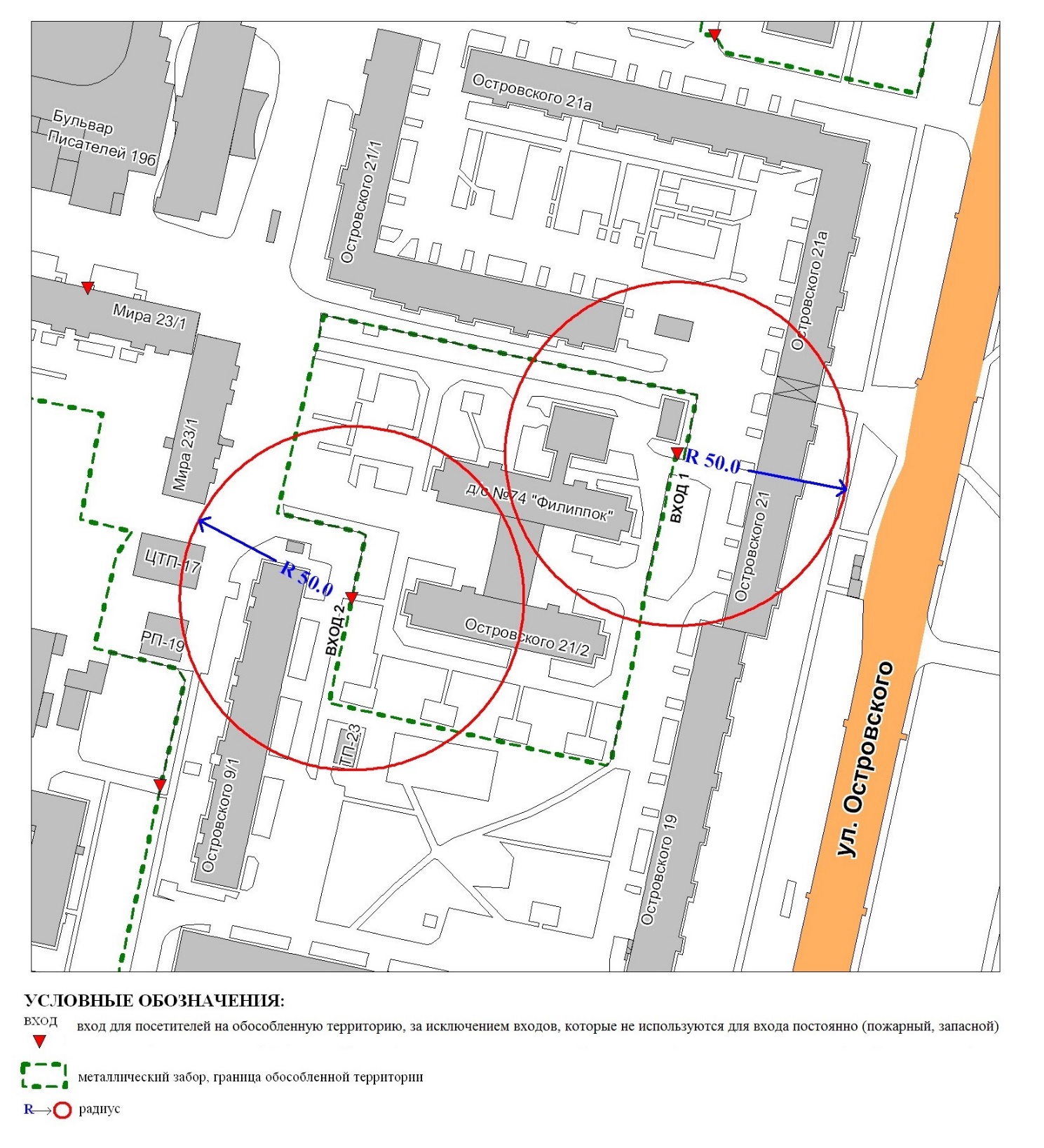 Приложение 5к постановлениюАдминистрации городаот ___________ № __________Схемаграниц прилегающей территории к муниципальному бюджетному дошкольному образовательному учреждению детскому саду № 90 «Незабудка», город Сургут, проспект Ленина, дом 74/1	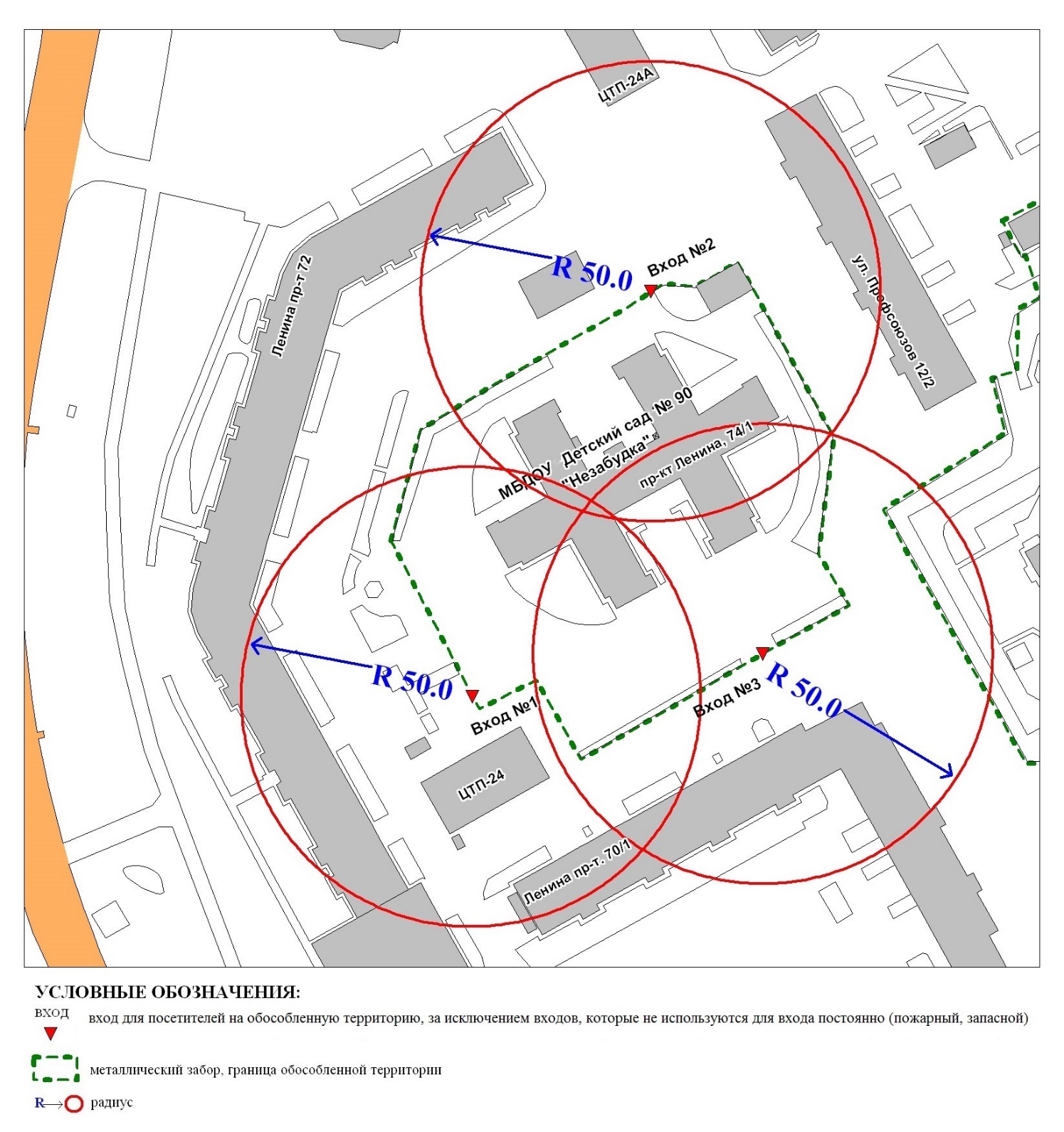 Пояснительная запискак проекту постановления Администрации города «О внесении изменений в муниципальный правовой акт»Контрольным управлением проводится мониторинг организаций, осуществляющих образовательную, медицинскую деятельность, в целях определения границ прилегающих к ним территорий, в том числе с проведением выездных мероприятий. В результате мониторинга установлено следующее:Постановлением Администрации города от 05.02.2014 № 816 утверждены границы прилегающих территорий, на которых не допускается розничная продажа алкогольной продукции, к следующим организациям: - муниципальное бюджетное дошкольное образовательное учреждение детский сад общеразвивающего вида с приоритетным осуществлением деятельности по социально-личностному направлению развития детей № 14 «Брусничка», расположенное по адресу: город Сургут, улица Мостостроителей, дом 2/2;- муниципальное бюджетное дошкольное образовательное учреждение детский сад общеразвивающего вида с приоритетным осуществлением деятельности по социально-личностному направлению развития детей № 47 «Гусельки», расположенное по адресу: город Сургут, улица Дзержинского, дом 2/3;- муниципальное бюджетное дошкольное образовательное учреждение детский сад общеразвивающего вида с приоритетным осуществлением              деятельности по социально-личностному направлению развития детей № 63 «Катюша», расположенное по адресу: город Сургут, улица Островского, дом 36;- муниципальное бюджетное дошкольное образовательное учреждение детский сад общеразвивающего вида с приоритетным осуществлением деятельности по социально-личностному направлению развития детей № 74 «Филиппок», расположенное по адресу: город Сургут, улица Островского, дом 21/2;- муниципальное бюджетное дошкольное образовательное учреждение детский сад общеразвивающего вида с приоритетным осуществлением деятельности по социально-личностному направлению развития детей № 90 «Незабудка», расположенное по адресу: город Сургут, проспект Ленина, дом 74/1, В связи с изменением названий организаций и получением ими новых лицензий, контрольное управление предлагает внести изменения в постановление Администрации города.Начальник управления                                                                             В.И. ЯремаченкоПрокопович О.В. тел. 52-80-60Должность, ФИОПодпись(возможные замечания)Дата визирования документовДата визирования документовДолжность, ФИОПодпись(возможные замечания)Дата вх.Дата исх.Заместитель главы Администрации городаА.А. ЖердевНачальник контрольного управления В.И. ЯремаченкоПравовое управление Начальник управления информационной политикиЕ.А. Швидкая